LISTA DE ÚTILES 2023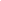 Plan Lector 2023 primeros mediosUn viejo que leía novelas de amor / Luis Sepúlveda. (chileno)La Odisea / Homero (griego)El delantal blanco / Sergio Vodanovic (chileno)Cuentos de amor, locura y muerte /Horacio Quiroga. (uruguayo)Laguna / Manuel Rojas, (chileno)Selección de cuentos / Juan Rulfo (mexicano)LENGUAJE1 cuaderno universitario 100 hojas cuadro grande.1 carpeta.INGLÉS1 cuaderno universitario 100 hojas cuadro grande.MATEMÁTICAS1 cuaderno universitario 100 hojas cuadro grande.Calculadora científica.HISTORIA, GEOGRAFÍA Y CIENCIAS SOCIALES.1 cuaderno universitario 100 hojas cuadro grande.CIENCIAS NATURALES:BIOLOGÍAQUÍMICAFÍSICA1 cuaderno universitario 100 hojas cuadro grande para cada asignatura (biología, química y física)TECNOLOGÍACroquera tamaño carta u oficio.Block 1/8.Lápices de palo color.Marcadores (scripto u otro)Plumón negro.Tiralíneas (lápiz tinta 03 o 05)Portaminas 0.5.Otros materiales se solicitarán para actividades específicas (cartulina, témpera y pinceles, papel lustre, tijera y pegamento, materiales recolectados y a elección)MÚSICACuaderno de media pauta o pauta entera. Instrumento musical: flauta dulce, metalófono cromático o guitarra (elegir una opción).EDUCACIÓN FÍSICAPolera blanca, pantalón, polerón y/o short azul. (cambio para la clase)Zapatillas deportivas, evitar de lona.Bolso con artículos de aseo personal.Botella para el agua.1 cuaderno collage 60 hojas.TALLER FILOSOFÍA1 cuaderno universitario 100 hojas cuadro grande.ORIENTACIÓN1 cuaderno collage 60 hojas.OTROSEstuche que debe ser supervisado al menos una vez a la semana para reponer los útiles que faltan, debe contener:-2 Lápices grafito- Lápiz pasta azul y rojo- Corrector-1 Goma de borrar-1 Sacapuntas-1 Stic-fix	-1 Tijeras punta roma- Lápices de colores- 1 cuaderno collage 60 hojas, a modo de agenda escolar.